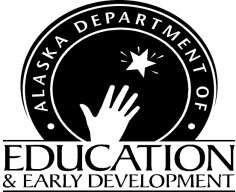 National School Lunch ProgramAfter School Snack Programand Child and Adult Care Food ProgramAt-Risk Afterschool Meals ProgramOn Site Review Form for School Districts            Finance & Support ServicesChild Nutrition Program801 West 10th Street, Suite 200 P.O. Box 110500Juneau, Alaska 99811-0500(907) 465-8709                           Fax (907) 465-8910School Districts or RCCI’s must review the after school snack program two times per school year at each site. The first review is to be conducted during the first four weeks of the snack program’s operation. The second review sometime during the remainder of the school year (7CFR.210.9 (7)).When both reviews are complete, record the information on the Afterschool Snack Summary form and submit it to the State Agency by the last day of the school year or June 1st. Use this form for documenting both the first and second review and maintain on file for audit/review purposes.                             Please keep this form on file for your records. Do Not SubmitSchool Districts or RCCI’s must review the after school snack program two times per school year at each site. The first review is to be conducted during the first four weeks of the snack program’s operation. The second review sometime during the remainder of the school year (7CFR.210.9 (7)).When both reviews are complete, record the information on the Afterschool Snack Summary form and submit it to the State Agency by the last day of the school year or June 1st. Use this form for documenting both the first and second review and maintain on file for audit/review purposes.                             Please keep this form on file for your records. Do Not SubmitSchool Districts or RCCI’s must review the after school snack program two times per school year at each site. The first review is to be conducted during the first four weeks of the snack program’s operation. The second review sometime during the remainder of the school year (7CFR.210.9 (7)).When both reviews are complete, record the information on the Afterschool Snack Summary form and submit it to the State Agency by the last day of the school year or June 1st. Use this form for documenting both the first and second review and maintain on file for audit/review purposes.                             Please keep this form on file for your records. Do Not SubmitSchool Districts or RCCI’s must review the after school snack program two times per school year at each site. The first review is to be conducted during the first four weeks of the snack program’s operation. The second review sometime during the remainder of the school year (7CFR.210.9 (7)).When both reviews are complete, record the information on the Afterschool Snack Summary form and submit it to the State Agency by the last day of the school year or June 1st. Use this form for documenting both the first and second review and maintain on file for audit/review purposes.                             Please keep this form on file for your records. Do Not SubmitSchool Districts or RCCI’s must review the after school snack program two times per school year at each site. The first review is to be conducted during the first four weeks of the snack program’s operation. The second review sometime during the remainder of the school year (7CFR.210.9 (7)).When both reviews are complete, record the information on the Afterschool Snack Summary form and submit it to the State Agency by the last day of the school year or June 1st. Use this form for documenting both the first and second review and maintain on file for audit/review purposes.                             Please keep this form on file for your records. Do Not SubmitSchool Districts or RCCI’s must review the after school snack program two times per school year at each site. The first review is to be conducted during the first four weeks of the snack program’s operation. The second review sometime during the remainder of the school year (7CFR.210.9 (7)).When both reviews are complete, record the information on the Afterschool Snack Summary form and submit it to the State Agency by the last day of the school year or June 1st. Use this form for documenting both the first and second review and maintain on file for audit/review purposes.                             Please keep this form on file for your records. Do Not SubmitSchool Districts or RCCI’s must review the after school snack program two times per school year at each site. The first review is to be conducted during the first four weeks of the snack program’s operation. The second review sometime during the remainder of the school year (7CFR.210.9 (7)).When both reviews are complete, record the information on the Afterschool Snack Summary form and submit it to the State Agency by the last day of the school year or June 1st. Use this form for documenting both the first and second review and maintain on file for audit/review purposes.                             Please keep this form on file for your records. Do Not SubmitSchool Districts or RCCI’s must review the after school snack program two times per school year at each site. The first review is to be conducted during the first four weeks of the snack program’s operation. The second review sometime during the remainder of the school year (7CFR.210.9 (7)).When both reviews are complete, record the information on the Afterschool Snack Summary form and submit it to the State Agency by the last day of the school year or June 1st. Use this form for documenting both the first and second review and maintain on file for audit/review purposes.                             Please keep this form on file for your records. Do Not SubmitSchool Districts or RCCI’s must review the after school snack program two times per school year at each site. The first review is to be conducted during the first four weeks of the snack program’s operation. The second review sometime during the remainder of the school year (7CFR.210.9 (7)).When both reviews are complete, record the information on the Afterschool Snack Summary form and submit it to the State Agency by the last day of the school year or June 1st. Use this form for documenting both the first and second review and maintain on file for audit/review purposes.                             Please keep this form on file for your records. Do Not SubmitName of School/ Serving Site: _________________________________________________Name and Address of School/Site: ___________________________________________________Name and Title of Person Reviewing:  ________________________________________________Name of School/ Serving Site: _________________________________________________Name and Address of School/Site: ___________________________________________________Name and Title of Person Reviewing:  ________________________________________________Name of School/ Serving Site: _________________________________________________Name and Address of School/Site: ___________________________________________________Name and Title of Person Reviewing:  ________________________________________________Name of School/ Serving Site: _________________________________________________Name and Address of School/Site: ___________________________________________________Name and Title of Person Reviewing:  ________________________________________________Name of School/ Serving Site: _________________________________________________Name and Address of School/Site: ___________________________________________________Name and Title of Person Reviewing:  ________________________________________________Name of School/ Serving Site: _________________________________________________Name and Address of School/Site: ___________________________________________________Name and Title of Person Reviewing:  ________________________________________________Name of School/ Serving Site: _________________________________________________Name and Address of School/Site: ___________________________________________________Name and Title of Person Reviewing:  ________________________________________________Name of School/ Serving Site: _________________________________________________Name and Address of School/Site: ___________________________________________________Name and Title of Person Reviewing:  ________________________________________________Name of School/ Serving Site: _________________________________________________Name and Address of School/Site: ___________________________________________________Name and Title of Person Reviewing:  ________________________________________________Dates of Operation for Snack/Meal Program:  _______________________________________________Indicate if site is  Pricing (free, reduced, paid)  or   	 Non-pricing (all free) or    CACFP At-Risk (all free)Indicate if site is   Not area eligible (less than 50% F & R) or    Area Eligible (Greater than 50% F & R)Date of 1st  Review:________________________          Date of 2nd Review:____________________________Dates of Operation for Snack/Meal Program:  _______________________________________________Indicate if site is  Pricing (free, reduced, paid)  or   	 Non-pricing (all free) or    CACFP At-Risk (all free)Indicate if site is   Not area eligible (less than 50% F & R) or    Area Eligible (Greater than 50% F & R)Date of 1st  Review:________________________          Date of 2nd Review:____________________________Dates of Operation for Snack/Meal Program:  _______________________________________________Indicate if site is  Pricing (free, reduced, paid)  or   	 Non-pricing (all free) or    CACFP At-Risk (all free)Indicate if site is   Not area eligible (less than 50% F & R) or    Area Eligible (Greater than 50% F & R)Date of 1st  Review:________________________          Date of 2nd Review:____________________________Dates of Operation for Snack/Meal Program:  _______________________________________________Indicate if site is  Pricing (free, reduced, paid)  or   	 Non-pricing (all free) or    CACFP At-Risk (all free)Indicate if site is   Not area eligible (less than 50% F & R) or    Area Eligible (Greater than 50% F & R)Date of 1st  Review:________________________          Date of 2nd Review:____________________________Dates of Operation for Snack/Meal Program:  _______________________________________________Indicate if site is  Pricing (free, reduced, paid)  or   	 Non-pricing (all free) or    CACFP At-Risk (all free)Indicate if site is   Not area eligible (less than 50% F & R) or    Area Eligible (Greater than 50% F & R)Date of 1st  Review:________________________          Date of 2nd Review:____________________________Dates of Operation for Snack/Meal Program:  _______________________________________________Indicate if site is  Pricing (free, reduced, paid)  or   	 Non-pricing (all free) or    CACFP At-Risk (all free)Indicate if site is   Not area eligible (less than 50% F & R) or    Area Eligible (Greater than 50% F & R)Date of 1st  Review:________________________          Date of 2nd Review:____________________________Dates of Operation for Snack/Meal Program:  _______________________________________________Indicate if site is  Pricing (free, reduced, paid)  or   	 Non-pricing (all free) or    CACFP At-Risk (all free)Indicate if site is   Not area eligible (less than 50% F & R) or    Area Eligible (Greater than 50% F & R)Date of 1st  Review:________________________          Date of 2nd Review:____________________________Dates of Operation for Snack/Meal Program:  _______________________________________________Indicate if site is  Pricing (free, reduced, paid)  or   	 Non-pricing (all free) or    CACFP At-Risk (all free)Indicate if site is   Not area eligible (less than 50% F & R) or    Area Eligible (Greater than 50% F & R)Date of 1st  Review:________________________          Date of 2nd Review:____________________________Dates of Operation for Snack/Meal Program:  _______________________________________________Indicate if site is  Pricing (free, reduced, paid)  or   	 Non-pricing (all free) or    CACFP At-Risk (all free)Indicate if site is   Not area eligible (less than 50% F & R) or    Area Eligible (Greater than 50% F & R)Date of 1st  Review:________________________          Date of 2nd Review:____________________________First ReviewFirst ReviewFirst ReviewSecond ReviewSecond ReviewSecond ReviewSecond ReviewYesNoN/AYesNoNoN/AIs the program operating after school hours?Is the program operating after school hours?Is an educational or enrichment activity included?Is an educational or enrichment activity included?Are attendance records being maintained?Are attendance records being maintained?Do they support the claim?Do they support the claim?Is this program serving suppers?Is this program serving suppers?Are snack counts taken at the point of service?Are snack counts taken at the point of service?Are supper counts taken at the point of service?Are supper counts taken at the point of service?If the site is not “area eligible”, does the system to record snacks provide an accurate count of snacks served by eligibility category?If the site is not “area eligible”, does the system to record snacks provide an accurate count of snacks served by eligibility category?Is documentation of snack menus maintained?Is documentation of snack menus maintained?Is documentation of supper menus maintained?Is documentation of supper menus maintained?Do menus for all snacks offered, meet or exceed the minimum meal pattern requirements?Do menus for all snacks offered, meet or exceed the minimum meal pattern requirements?Do menus for all suppers offered meet or exceed the minimum meal pattern require.?Do menus for all suppers offered meet or exceed the minimum meal pattern require.?First ReviewFirst ReviewFirst ReviewSecond ReviewSecond ReviewSecond ReviewSecond ReviewYesNoN/AYesNoN/AN/AAre only those snacks served (& suppers if applicable) that meet or exceed the meal pattern requirements counted for reimbursement?Are only those snacks served (& suppers if applicable) that meet or exceed the meal pattern requirements counted for reimbursement?Do production records/delivery receipts support the number of snacks (& suppers if applicable) claimed?Do production records/delivery receipts support the number of snacks (& suppers if applicable) claimed?Is there overt identification of a student’s eligibility category at any item during the snack process?  (e.g. Serving, recording of counts, payment collection procedures or ticket distribution in a non area eligible site, especially if a pricing program)Is there overt identification of a student’s eligibility category at any item during the snack process?  (e.g. Serving, recording of counts, payment collection procedures or ticket distribution in a non area eligible site, especially if a pricing program)Is the “And Justice for All” poster posted in the eating area?Does the site collect data by racial/ethnic group?Is there any separation by race, color, age, sex national origin or disability? In the eating area?In the serving lines?In the seating arrangements?In the assignment of eating period?Is staff aware of the district/RCCI non-discrimination policy?Is the non-discrimination statement on all informational materials, for example the menu?Sponsors are required to report any civil rights complaints to USDA and to CNP and the resolutions that may have occurred. Were there any complaints?If yes please fill out the Civil Rights Complaint Record and send to CNP. Is the “And Justice for All” poster posted in the eating area?Does the site collect data by racial/ethnic group?Is there any separation by race, color, age, sex national origin or disability? In the eating area?In the serving lines?In the seating arrangements?In the assignment of eating period?Is staff aware of the district/RCCI non-discrimination policy?Is the non-discrimination statement on all informational materials, for example the menu?Sponsors are required to report any civil rights complaints to USDA and to CNP and the resolutions that may have occurred. Were there any complaints?If yes please fill out the Civil Rights Complaint Record and send to CNP. 1ST ReviewCompliance Determination  Yes 	  NoComments:_____________________________________________________________________________   ___________________________________________2ND ReviewCompliance Determination  Yes     NoComments: ______________________________________________________________________________      ____________________________________________2ND ReviewCompliance Determination  Yes     NoComments: ______________________________________________________________________________      ____________________________________________2ND ReviewCompliance Determination  Yes     NoComments: ______________________________________________________________________________      ____________________________________________2ND ReviewCompliance Determination  Yes     NoComments: ______________________________________________________________________________      ____________________________________________2ND ReviewCompliance Determination  Yes     NoComments: ______________________________________________________________________________      ____________________________________________2ND ReviewCompliance Determination  Yes     NoComments: ______________________________________________________________________________      ____________________________________________2ND ReviewCompliance Determination  Yes     NoComments: ______________________________________________________________________________      ____________________________________________2ND ReviewCompliance Determination  Yes     NoComments: ______________________________________________________________________________      ____________________________________________